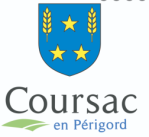 Inscription ouverte du lundi 05 décembre au vendredi 30 Décembre 2022Si inscription à l’année déjà effectuée, il n’est pas nécessaire de renvoyer le document.Fiche de présence de votre enfant :Nom et prénom : ……………………………………………………………………………..…....….……. Age : …………………Nom et prénom : ………………………………………………………..………………..……..…...……. Age : …………………Nom et prénom : ………………………………………………………..………………..……..…...……. Age : …………………Inscription mercredis Inscription à l’année 2022-2023J’inscris mon enfant tous les mercredis de l’année 2022-2023 (Hors mercredis des vacances scolaires et jours fériés)JournéeDemi journée sans repas : matin	                        Après-midiDemi journée avec repas : matin	                        Après-midiInscription occasionnelleRESERVATIONS POURTOUS LES MERCREDIS 2022-2023 OU DE JANVIER ET FEVRIERDate demandéeJournée entière½ journée avec repas½ journée avec repas½ journée sans repas½ journée sans repasDate demandéeJournée entièreMatin + repas Repas + Après-midiMatinAprès-midi04/0111/0118/0125/011/02